	      Taxation, Revenue and Utilization of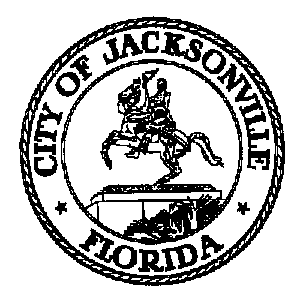 	          Expenditures (TRUE) CommissionDaniel Henry, Chair							TRUE Commission										c/o Jeff Clements										Suite 425, City Hall										117 W. Duval Street										Jacksonville FL  32202										904-255-5137TO:	TRUE CommissionersFR:	Daniel Henry – ChairRE:	January 6, 2022 TRUE Commission Meeting Cancellation NoticeThe TRUE Commission monthly meeting scheduled for Thursday, January 6, 2022 has been CANCELLED due to a scheduling conflict and will be rescheduled to Thursday, January 13, 2022 by separate notice.For further information contact Jeff Clements at jeffc@coj.net or 904-255-5137.Jeff Clements, Council Research Division		Posted 1.4.22  9:30 a.m.